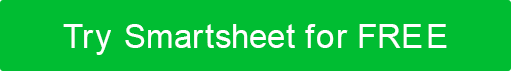 残業許可書 あなたのロゴあなたのロゴ残業許可書従業員名従業員 ID記入済み日付フォーム直属の上司部部時間外労働の日付予想残業時間数完了する残業について教えてください。完了する残業について教えてください。通常の勤務時間(40時間/週)内に作業を完了できない理由について、その理由を説明してください。通常の勤務時間(40時間/週)内に作業を完了できない理由について、その理由を説明してください。通常の勤務時間(40時間/週)内に作業を完了できない理由について、その理由を説明してください。承認スーパーバイザー名スーパーバイザーの署名承認日免責事項Web サイトで Smartsheet が提供する記事、テンプレート、または情報は、参照のみを目的としています。当社は、情報を最新かつ正確に保つよう努めていますが、本ウェブサイトまたは本ウェブサイトに含まれる情報、記事、テンプレート、または関連グラフィックに関する完全性、正確性、信頼性、適合性、または可用性について、明示的または黙示的を問わず、いかなる種類の表明または保証も行いません。したがって、お客様がそのような情報に依拠する行為は、お客様ご自身の責任において厳格に行われるものとします。